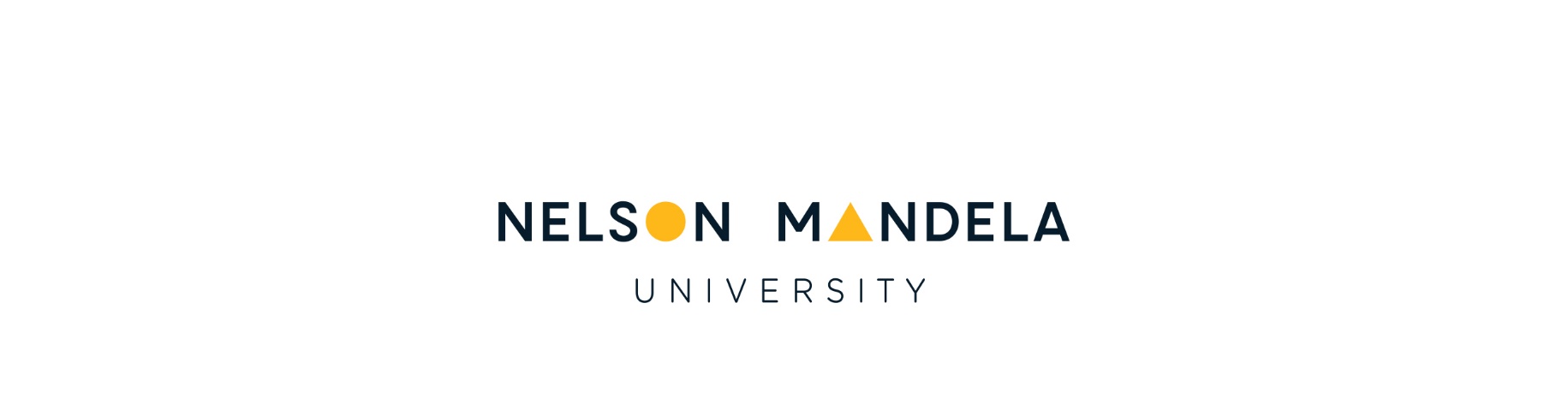 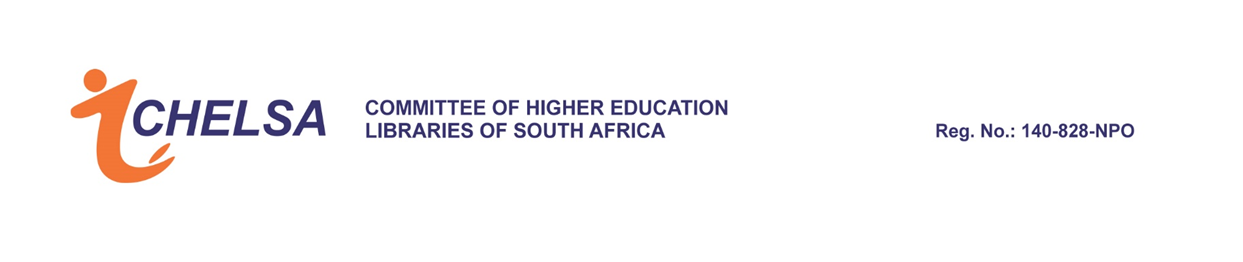 CHELSA MEMORANDUM OF UNDERSTANDING: SHARING OF SERVICESAPPLICATION FOR A LETTER OF INTRODUCTION(Incomplete application forms will not be considered.)I am aware of the formal Memorandum of Understanding between South African University libraries, and agree to the following:Rules and regulations of the host library must be respected at all times.The library issuing the letter of introduction is responsible for any loss or damage to the property of the host library, but any such costs incurred will be debited to your student account.A letter of introduction is only valid until the end of the year in which it was issued.
Signed .............................................................................................. Date …………………………